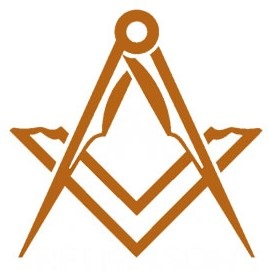 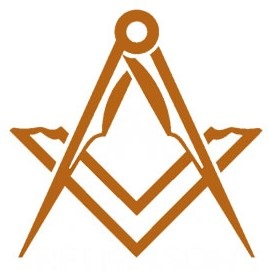 SPEAK UP AWARD Some of you will already be aware of the success of the 2018 Speak Up interschool public speaking competition conducted by the Grand Lodge of Western Australia for Years 4, 5 and 6 students.So much has the standard improved this year that the adjudicators were unable to separate 46 students, instead of the scheduled 42, to advance from the heats to the preliminary finals.They faced the same dilemma when a quadruple tie resulted in 15 contesting the final, instead of the scheduled 12.Against that background of an expanding competition and the improvement and enthusiasm of all involved, I am providing this early advice in the hope that you may consider including Speak Up in your curriculum planning for 2019.As I am sure you are aware, Speak Up fits into and complements the WA Curriculum and Standards Authority in the area of English – Scope and Sequence – with particular relevance to literacy and the evaluation of language.The Grand Lodge of Western Australia has been proud to sponsor the Speak Up competition for 11 years now.It values the contribution it can help to provide towards the long-term education of young students with skills that will last them a lifetime and looks forward to another successful year in 2019.Full details will, of course, be provided early next year.We look forward to your participation.Many thanksGeoff PaddickCoordinator